+RESILIENT LIVING LAB AGENDA30 November - 2 December 2021Aix-en-Provence, France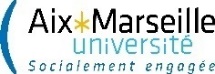 Aix-Marseille University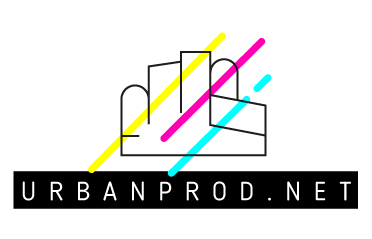 &Urban ProdTuesday November 30 – ALLSH site9h-9h30  Registration and breakfast coffeeBuilding Le Cube – Espace Resto9h30-10h30  Plenary sessionBuilding Multimédia – Colloque 2Introduction: presentation of the +Resilient project and of the Living Lab - Lead partner, AMU & Urban ProdPresentation of the pilot actions evaluation synthetical report - AMUPresentation of the results of the transfer webinars - ANCI, TBC10h30-11h  Break11h-12h  Parallel thematic workshops based on the pilot action to go one step further from the transfer to the capitalization process: lessons from pilot actions and transfer webinars: what to capitalize?Workshop 1: The role of public bodies in social innovation processes: co-construction and new forms of interactions between public partners and civil society - Building Multimédia – Colloque 2Workshop 2: Participation, adaptability and resilient during and after crisis periods - Building Multimédia – Colloque 2Workshop 3: New technologies to support social innovation (in particular: skills and open data) - Building EGGER – Amphi GuyonWorkshop 4: Social innovation and territorial ecosystems - Building EGGER – Salle du Conseil D31712h-13h  Reports from groups and synthesisBuilding Multimédia – Colloque 213h-14h30  LunchBuilding Le Cube – Espace Resto14h30-16h  Creative parallel workshops Scaling up and scaling out social innovation: what are the different strategies? Building Multimédia – Colloque 2Building EGGER – Amphi GuyonBuilding EGGER – Salle du Conseil D31716h-16h30  Break16h30-17h30  Reports from groups and synthesisBuilding Multimédia – Colloque 220h  Dinner (offered by AMU) Wednesday December 1 – ALLSH site8h45-9h  Breakfast coffeeBuilding Le Cube – Espace Resto9h-9h30  Institutional interventionGiovanna Chimini (AMU’s Vice-President of International Relations)Building Multimédia – Colloque 29h30-11h  Parallel groups: Cards gameWhich steps, methods and tools to develop and spread a social innovation project? Building Le Cube – Room 201 ABuilding Le Cube – Room 201 BBuilding Le Cube – Room 23111h-11h30  Break11h30-12h30  Report from groups and synthesisBuilding Multimédia – Colloque 212h30-14h  LunchBuilding Le Cube – Espace Resto14h-16h  Problem-solving workshops on three issues:Macro-scenario 1 (innovative public services): How to foster citizens’ participations in territorial councils and improve their participation in the policy decision-making? The territorial consultation councils case study - Building Le Cube – Room 201 AMacro-scenario 2 (capacity building of social economy organizations): How to assess social impact in a deliberative way and to create a “referential”? The social centers case study - Building Le Cube – Room 201 BMacro-scenario 3 (social enterprises and social vocational and responsive enterprises): how to involve these enterprises and integrate young people excluded from the labor market? A focus on competences: The Cloître case study - Building Le Cube – Room 23116h-16h30  Break16h30-17h30  Reports from groups and synthesisBuilding Multimédia – Colloque 220h  Dinner Thursday December 2 – INSPE site9h-9h30  Breakfast coffeeBuilding E – Salle de conference E0039h30-12h30  A step toward policy changes at different decision levelsWhat will be our strategy? Round-table with the presence of stakeholders involved in policymaking.Denis Stokkink (Think Tank Pour la Solidarité and GECES)Jean-Charles Lardic (Prospective Service of the City of Marseille)Building E – Salle de conference E00312h30-13h30  Lunch boxBuilding E – Salle de conference E00313h30-18h30  Study visit of the Experimentation “Territory zero unemployed” at Jouques (travel by bus, 30km from Aix)20h  Goodbye dinner 